
Lista projektów, które spełniły kryteria wyboru projektów i uzyskały wymaganą liczbę punktów z wyróżnieniem projektów wybranych do dofinansowania w ramach konkursu nr RPSL.11.02.03-IZ.01-24-134/16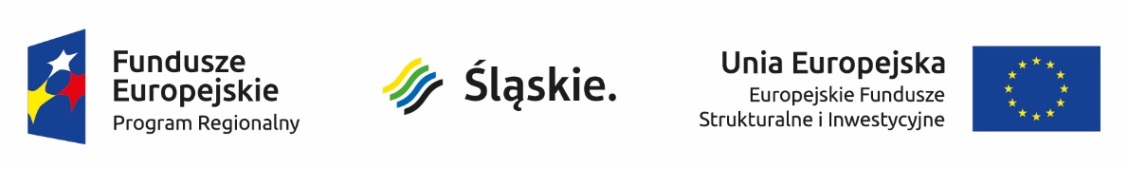 Poddziałanie 11.2.3 Wsparcie szkolnictwa zawodowego – konkurs*Ostateczna wartość dofinansowania może ulec zmianie po dokonaniu we wniosku o dofinansowanie korekt wynikających z ustaleń negocjacyjnych.**Ostateczna wartość projektu może ulec zmianie po dokonaniu we wniosku o dofinansowanie korekt wynikających z ustaleń negocjacyjnych.Lp.nr w LSITytuł projektuWnioskodawcaAdres WnioskodawcyKwota wnioskowanego dofinansowania*Całkowita wartość projektu**Wynik ocenyPrzyznane punkty1WND-RPSL.11.02.03-24-00A4/17-001Dostosowanie kształcenia zawodowego na kierunku Technik informatyk i Technik weterynarii w Technikach TEB Edukacja w województwie śląskim do potrzeb lokalnego rynku pracyTEB EDUKACJA SPÓŁKA Z OGRANICZONĄ ODPOWIEDZIALNOŚCIĄ61-874 Poznań
al. Niepodległości 21 983 371,54 zł2 087 759,52 złPozytywny rekomendowany do dofinansowania522WND-RPSL.11.02.03-24-0096/17-001BILANS KOMPETENCJI ELEKTRONIKA 2MIĘDZYNARODOWE CENTRUM DOSKONALENIA ZAWODOWEGO SPÓŁKA
 Z O.O.87-820 Kowalul. Kościuszki 13/81 899 241,82 zł1 999 201,92 złPozytywny rekomendowany do dofinansowania503WND-RPSL.11.02.03-24-009H/17-001Szkoła na miarę potrzeb rynku pracySYNTEA SPÓŁKA AKCYJNA20-704 Lublin
ul. Wojciechowska 9A1 665 912,32 zł1 753 591,92 złPozytywny rekomendowany do dofinansowania43,54WND-RPSL.11.02.03-24-00AB/17-001Zawodowcy z Elektrowni - specjalistyczne zajęcia dodatkowe i praktyki zawodowe dla uczniów i nauczycieli  CKZiU w JaworznieC.M.T. SPÓŁKA Z OGRANICZONĄ ODPOWIEDZIALNOŚCIĄ43-600 Jaworzno
ul. Grunwaldzka 2751 296 791,32 zł1 365 043,50 złPozytywny rekomendowany do dofinansowania43